О возложении временного исполненияобязанностей главы Новобуяновского сельского поселения на ведущего специалиста –эксперта  администрации Новобуяновского сельского поселения         Собрание депутатов Новобуяновского сельского поселения решило:      возложить временное исполнение обязанностей главы Новобуяновского сельского поселения на ведущего специалиста-эксперта администрации Демьянову Ольгу Юрьевну до назначения главы Новобуяновского сельского поселения по контракту.ПредседательСобрания депутатов Новобуяновского сельского поселения                                           Т.Н. Ефимова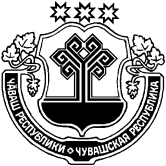 ЧУВАШСКАЯ РЕСПУБЛИКА ЯНТИКОВСКИЙ РАЙОН ЧĂВАШ РЕСПУБЛИКИТĂВАЙ РАЙОНĚ СОБРАНИЕ ДЕПУТАТОВ НОВОБУЯНОВСКОГО СЕЛЬСКОГО  ПОСЕЛЕНИЯ  РЕШЕНИЕ«29» сентября 2020  №1/8  д.Новое БуяновоÇĔНĔ ПУЯНКАССИ ЯЛ ПОСЕЛЕНИЙĚН ДЕПУТАТСЕН ПУХĂВĚ ЙЫШĂНУ«29» сентябрь  2020  1/8№ Çěнě Пуянкасси ялě